Data Zařízení Zařízení č.Původ Termín předání Nedostupnost zařízení Záruka Platební podmínkyStránek celkem.21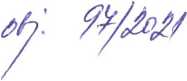 Objednávám dle Vaší nabídky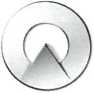 SchindlerBezpečnostní (otázka bezpečnosti, nebezpečí úrazu, atd.)
Během 6ti týdnů od datumu objednávky
odhad:Jeden den6 měsíců na práci, 24 měsíců na materiálSplatnost do 14 dnůStřední průmyslová škola dopravní,Poznámka zákazníka :Jméno:	Stanislav LiškaTelefon : 778718636 Datum :21. 7. 2021  Místo : PlzeňPodpis : Razítko :Objednatel souhlasí s rozsahem prací, termínem, cenou a platebními a všeobecnými podmínkami.Schindler opravaSchindler CZ, a.s.,
Walterovo náměstí 329/3
158 00 Praha 5Tel.: +420 257 293 111
info@cz.schindler.comNabídka 146818387 Strana 1/1IČ: 27127010Dlč: CZ27127010Bankovní spojení:ČSOB, a.s.č.ú.: 900476493/0300	Schindler CZ, a.s.Schindler CZ, a.s.SchindlerStřední průmyslová škola dopravní, Plzeň, Karlovarská 99 Karlovarská 99 323 17 Plzeň 1Nabídka na opravu č.146818387Ceny jsou platné pouze po dobu platnosti nabídky.Cena obsahuje práce prováděné během naší standardní pracovní doby Po-Pá 7-15:30 hod., dopravné, použitý materiál a náhradní dílyKontaktní osoba Telefon Mobil E-Mail Nabídka č. Datum Předmět Adresa Zařízení č.Přílohy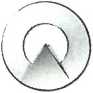 Schindler CZ, a.s.	SchindlerPlzeňská 1775/9 360 01 Karlovy VaryStřední průmyslová škola dopravní, Plzeň, Karlovarská 99 Karlovarská 99 323 17 Plzeň 1pan Vaclav Fast+420353 224 951 +420737 270 344 vaclav.fast@schindler.com 146818387 23.06.2021Kladka / trakční koloKarlovarská 1210/99, 323 00 Plzeň 76000630608, SPŠD - V4 - os.nákl. 1000 kg /13st.Dobrý denna základě nahlášené poruchy na Centrální dispečink, nalezl revizní technik poruchu, která je řešena v této nabídce. Tímto Vám předkládáme nabídku na opravu, která není zahrnuta v naší servisní smlouvě. Pro objednání a rychlé vyřízení stačí potvrzenou nabídku/ objednávku zaslat zpět na naši adresu, obyčejnou nebo elektronickou poštou.V případě dotazů či připomínek mne prosím neváhejte kontaktovat na výše uvedeném telefonu či e-mailu.S pozdravem a přáním pěkného dne, Vaclav FastOblastní vedoucí servisu Schindler CZ, a.s."Nabídka na opravu" a " Objednávám dle Vaší nabídky".Schindler opravaSchindler CZ, a.s.,Walterovo náměstí 329/3158 00 Praha 5Tel.: +420 257 293 111info@cz.schindler.comwww.schindter-cz.czIČ:27127010DIČ: CZ27127010Bankovní spojení:ČSOB, a.s.č.ú.: 900476493/0300Schindler CZ, a.s.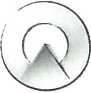 Schindler CZ, a.sSchindlerPříloha č.1Všeobecné dodací podmínky - oprava zařízeníZhotovitel zaručuje provedeni všech prací dle soupisu - potvrzených objednatelem na této objednávce.Veškeré zařízení je dodáváno v nevratných obalech. Dopravu zajišťuje zhotovitel.Demontované součásti a materiál včetně nevratných obalů budou zlikvidovány zhotovitelem.Sjednaná doba plnění obsahuje časové termíny podstatné pro průběh zakázky. Termín plnění je v týdnech a počíná následu-jícím týdnem po obdržení potvrzené objednávky. Práce mohou probíhat od prvého dne sjednaného období. Zhotovitel je oprávněn plnit dříve, k dřívější demontáži výtahu však musí mít souhlas objednavatele.Objednatel se zavazuje poskytnout potřebnou součinnost a to zejména:určit pověřenou osobu pro jednání a převzetí díla - musí být uvedena v objednávce, nebo se vykázat plnou mocí.umožnit přístup do objektu a celému zařízení opravovaného výtahuumožnit a zajistit místo potřebné k naložení a složení věcí pro opravu výtahuumožnit zhotoviteli provádění smluvních činností v rozsahu dílaurčit a poskytnout uzamykatelnou vhodnou místnost pro převlékání pracovníků zhotovitele a bezpečné uskladnění věcí určených k provedení díla a to bezplatně po dobu realizace díla, v případě, že zhotovitel o ní požádá.poskytne zhotoviteli k nahlédnutí a doplnění průvodní technickou dokumentaci výtahu.Cena opravy výtahu je smluvní a pevná a vztahuje se jen na rozsah činností a materiál definovaný v rozsahu objednávky dle technické specifikace - soupis prací. Po dokončení díla zhotovitel má právo fakturovat celou cenu. Splatnost faktur je 14 dní.Pro případ prodlení s plněním peněžního závazku se sjednává smluvní pokuta ve výši 0,1% z dlužné částky za každý den prodlení, a to od prvního dne prodlení.Prodlení objednatele s plněním peněžního závazku dává zhotoviteli právo přerušit práce po dobu tohoto prodlení a to bez ja-kýchkoliv následků pro zhotovitele.Záruka na dílo se týká vad na materiálu a provedených prací v rozsahu opravy dle Technické specifikace - soupisu prací. Zhotovitel není povinen provést záruční opravu v době, kdy je objednatel v prodlení s plněním svého peněžního závazku z této smlouvy.Pokud by se vyskytla skrytá závada, která není zahrnuta v rozsahu opravy výtahu ( např. po demontáži ) zhotovitel o tom bude neprodleně informovat objednatele a vyžádá si jeho další pokyny ohledně rozsahu prací, termínu a ceny.Všechny další neuvedené náležitosti se řídí zákonem č. 89/2012 Sb., (občanský zákoník) v platném znění a dalšími právními předpisy ČR.Veškerá práva k duševnímu vlastnictví vztahující se k opravě a výměně komponent, jenž je předmětemtéto smlouvy o dílo, včetně řídícího programového vybavení umožňujícího běžný provoz, údržbu a opravy zařízení („řídící programové vybavení") zůstávají majetkem zhotovitele. Zhotovitel tímto uděluje neexkluzivní licenci budoucímu provozovateli zařízení (a objednateli v jeho zastoupení) k použití řídícího programového vybavení výhradně k provozu zařízení pro jeho vlastni účely.Nabyvatel nemá právo pořizovat kopie, upravovat či jakkoliv jinak nakládat s řídícím programovým vybavením. Licence stejného rozsahu bude poskytnuta případnému novému vlastníkovi zařízení.Schindler opravaNabídka 146818387 Strana 3/3Schindler CZ, a.s.,
Walterovo náměstí 329/3
158 00 Praha 5Tel.: +420 257 293 111
info@cz.schindler.comIČ:27127010DIČ: CZ27127010Bankovní spojení:ČSOB, a.s.č.ú.: 900476493/0300Schindler CZ, a.s.Schindler CZ, a.s.Schindler23.06.2021Vaclav FastOblastní vedoucí servisu
Schindler CZ, a.s.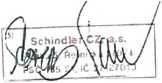 Schindler opravaNabídka 146818387Schindler CZ, a.s., Walterovo náměstí 329/3 158 00 Praha 5Tel.: +420 257 293 111 info@cz.schindler.com www.schindler-cz.czIČ: 27127010DIČ: CZ27127010Bankovní spojení:ČSOB, a.s.č.ú.: 900476493/0300Strana 2/3Schindler CZ, a.s.Střední průmyslová škola dopravní,Schindler CZ, a.s.Plzeň, Karlovarská 99Vaclav FastKarlovarská 99Plzeňská 1775/9323 17 Plzeň 1360 01 Karlovy VaryKarlovarská 1210/99, 323 00 Plzeň - rajón 7503951276000630608, SPŠD - V4 - os.nákl. 1000 kg /13st. - Nabídka e.i468i8387Karlovarská 1210/99, 323 00 Plzeň - rajón 7503951276000630608, SPŠD - V4 - os.nákl. 1000 kg /13st. - Nabídka e.i468i8387Technická specifikace - soupis pracíPočetCenavýměna trakčního kotouče a nosných lan1Základ daně:CZK154.789,00Sazba DPH 0,00 %CZK0,00Sazba DPH 0,00 %CZK0,00Cena celkem s DPH:CZK154.789,00váš komakt pan Vaclav FastTelefon +420353 224 951E-Maii vaclav.fast@schindler.comData zařízeni Karlovarská 1210/99, 323 00 Plzeň zařízeni e. 76000630608, SPŠD - V4 - os.nákl. 1000 kg /13st.váš komakt pan Vaclav FastTelefon +420353 224 951E-Maii vaclav.fast@schindler.comData zařízeni Karlovarská 1210/99, 323 00 Plzeň zařízeni e. 76000630608, SPŠD - V4 - os.nákl. 1000 kg /13st.váš komakt pan Vaclav FastTelefon +420353 224 951E-Maii vaclav.fast@schindler.comData zařízeni Karlovarská 1210/99, 323 00 Plzeň zařízeni e. 76000630608, SPŠD - V4 - os.nákl. 1000 kg /13st.Technická specifikace - soupis pracíPočetCenavýměna trakčního kotouče a nosných lan11 Kotouč trakční pro PMS42CZK51.627,0086 Lano pr.10 mmCZK6.966,0086 Lano pr.10 mmCZK6.966,0086 Lano pr.10 mmCZK6.966,0086 Lano pr.10 mmCZK6.966,0086 Lano pr.10 mmCZK6.966,0086 Lano pr.10 mmCZK6.966,0086 Lano pr.10 mmCZK6.966,001 montážCZK54.400,00PráceCZK0,00Cena celkemCZK154.789,00Základ daně:CZK154.789,00Sazba DPH 0,00 %CZK0,00Sazba DPH 0,00 %CZK0,00Cena celkem s DPH:CZK154.789,00původ Bezpečnostní (otázka bezpečnosti, nebezpečí úrazu, atd.)Termín předání Během 6ti týdnů od datumu objednávkyNedostupnost zařízeni odhad: Jeden denzáruka 6 měsíců na práci, 24 měsíců na materiálPlatební podmínky Splatnost dO 14 dnůPlatnost nabídky 22.09.2021 **Schindler opravaSchindler CZ, a.s.,Nabídka 146818387Strana 1/3Walterovo náměstí 329/3IČ: 27127010158 00 Praha 5Dlč: CZ27127010Tel.: +420 257 293 111Bankovní spojení:info@cz.schindler.comČSOB, a.s.www.schindler-cz.czč.ú.: 900476493/0300Schindler CZ, a.s.